Publicado en Madrid el 15/04/2024 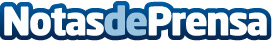 La Rollerie celebra el Día Mundial del Huevo Benedictine con cuatro propuestas distintas que combinan tradición y creatividadLa cadena pertenece a Inversiones Venespor, también propietario de las cadenas Canel Rolls y Roll Station. El grupo de restauración cuenta con un total de 24 establecimientosDatos de contacto:Pura De ROJASAllegra Comunicación619983310Nota de prensa publicada en: https://www.notasdeprensa.es/la-rollerie-celebra-el-dia-mundial-del-huevo Categorias: Franquicias Gastronomía Marketing Madrid Restauración http://www.notasdeprensa.es